Faglig råd for helse- og oppvekstfagInnkalling rådsmøte 4/16 i Faglig råd for helse- og oppvekstfag 19. september i Utdanningsdirektoratet, møterom 5, 1. etasje.Dokumentet er elektronisk godkjent av rådets leder og nestlederSakslisteSak 29/16 Godkjenning av møteinnkalling og saker til eventuelt v/Tonje ThorbjørnsenSak 30/16 Status i arbeidet med ambulansefaget v/Olav ØstebøSak 31/16 Fylkesbesøk v/Eli Sogn IversenSak 32/16 Oppdragsbrev 12 -16 Utvikle moduler for utvalgte lærefag og gjennomføre forsøk med modulstrukturert opplæring for voksne på videregående opplæringsnivå ved Tonje ThorbjørnsenSak 33/16 Mål og strategiplan v/Tonje ThorbjørnsenSak 34/16 Utdanningsdirektoratets anbefaling til ny tilbudsstruktur v/Tonje ThorbjørnsenSak 35/16 EventueltSak 29/16 Godkjenning av møteinnkalling og saker til eventuelt v/Tonje ThorbjørnsenSak 30/16 Status i arbeidet med ambulansefaget v/Olav ØstebøOlav Østebø vil orientere om status i saken. Vedlagt ligger korrespondanse mellom Spekter og Helse- og omsorgsdepartementet, samt fremdriftsplan sendt fra Utdanningsdirektoratet til Helse- og omsorgsdepartementet for å vise fremdrift slik at direktoratet kan forlenge overgangsperioden frem til ny utdanning er på plass.Sak 31/16 Fylkesbesøk v/Eli Sogn IversenEli Sogn Iversen vil legge frem utkast til program.Sak 32/16 Oppdragsbrev 12 -16 Utvikle moduler for utvalgte lærefag og gjennomføre forsøk med modulstrukturert opplæring for voksne på videregående opplæringsnivå ved Tonje ThorbjørnsenTonje Thorbjørnsen vil orientere om status i saken, se vedlagt oppdragsbrev.Sak 33/16 Mål- og strategiplan v/Tonje ThorbjørnsenArbeidsutvalget anbefaler at strategiplanen prolongeres til 2017, samme periode som prolongeringen av oppnevningsperioden for de faglige rådene. Arbeidsutvalget ber medlemmene se og tenke over punktene på planen, men anbefaler at den heller revideres neste sommer før rådsskiftet. Videre ber AU om å se fylkesbesøket opp mot punktene i mål- og strategiplanen. Denne er vedlagt.Sak 34/16 Utdanningsdirektoratets anbefaling til ny tilbudsstruktur v/Tonje ThorbjørnsenDet har vært avholdt møte med SRY-gruppen som skal se på tilbudsstrukturen og faglige råds ledere den 5. september. Tonje Thorbjørnsen om med innspill på vegne av rådet, dette er vedlagt innkallingen. Sak 35/16 EventueltVår saksbehandler: Faglig råd helse- og oppvekstfag 
E-post: ahb@udir.no Tlf sentralbord: 23 30 12 00Vår saksbehandler: Faglig råd helse- og oppvekstfag 
E-post: ahb@udir.no Tlf sentralbord: 23 30 12 00Vår saksbehandler: Faglig råd helse- og oppvekstfag 
E-post: ahb@udir.no Tlf sentralbord: 23 30 12 00Vår dato:13.9.16Vår referanse:2016/157Vår dato:13.9.16Vår referanse:2016/157Deres dato:Deres referanse: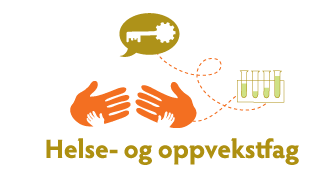 Fra arbeidstakersidenFra arbeidsgiversidenInviterteTonje Thorbjørnsen, FagforbundetHåvard Bolme, DeltaIngri Bjørnevik, FagforbundetOlav Østebø, SpekterEli Sogn Iversen, KSOlaug Vibe, Virke Fra skoleverket/skoleeierObservatørerInviterteCatrine Utne Pettersen, KSSina Ulvestad, ElevorganisasjonenMeldt forfall UtdanningsdirektoratetFride Burton, UtdanningsdirektoratetAnne Yun Rygh, UtdanningsforbundetSigrun Heskestad, HelsedirektoratetSolveig Skillingshaug, UtdanningsforbundetAina Helen BredesenMøtelederTonje ThorbjørnsenReferentFride Burton 13. juniKl: 09:3013. juniKl: 15.00Total tid 5,5 timerVennlig hilsenTonje ThorbjørnsenOlav ØstebøLederNestleder